Trångholmens Bryggförening 2019Arbetsdagen  En bit av gamla vänthuset   Snillen spekulerar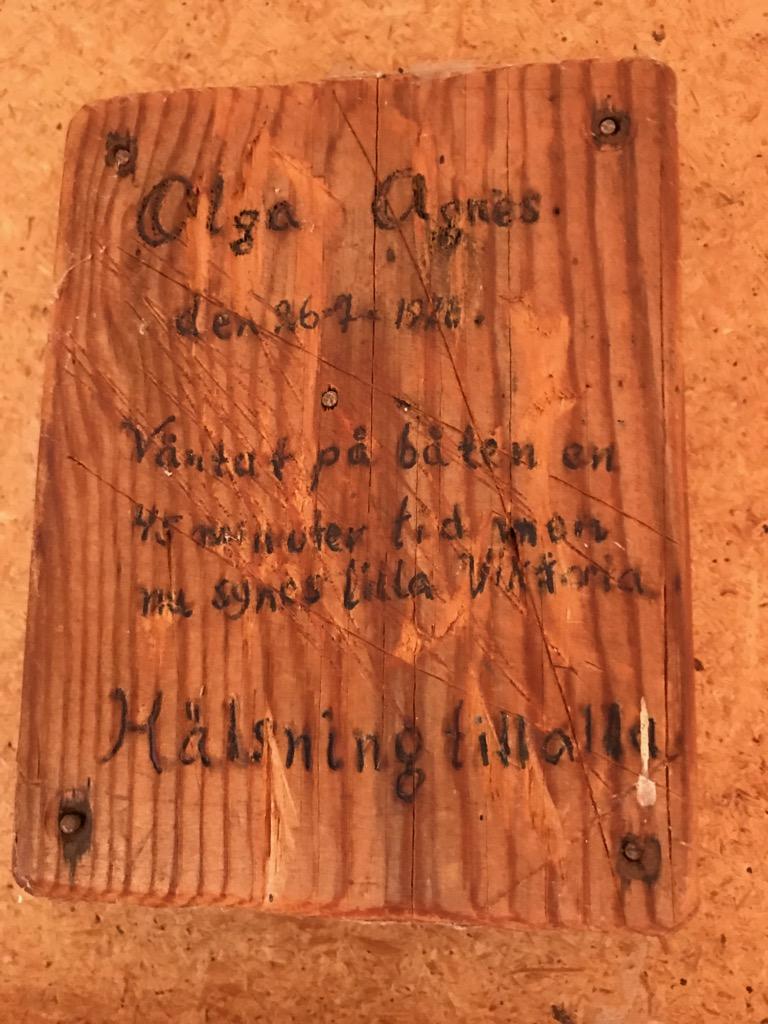 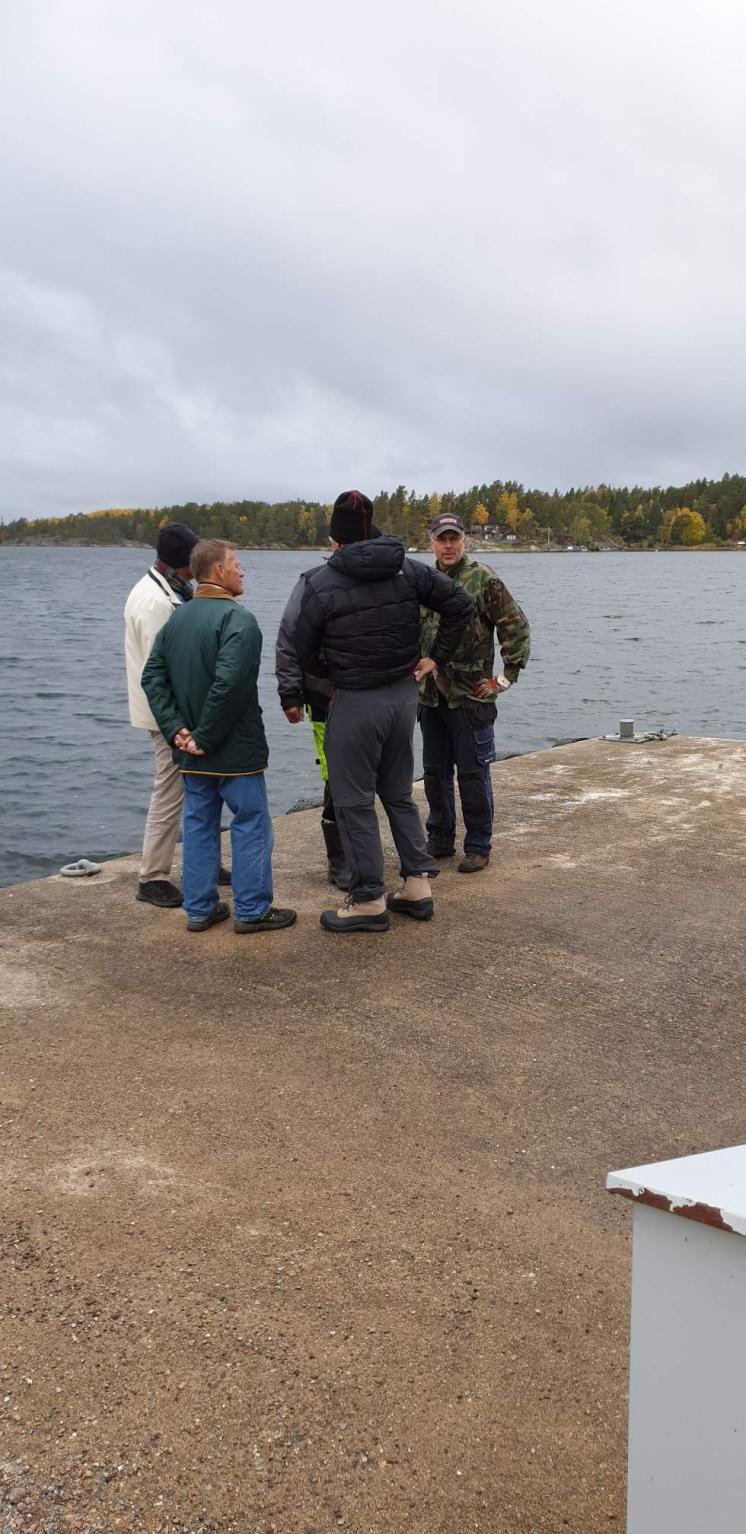   Samling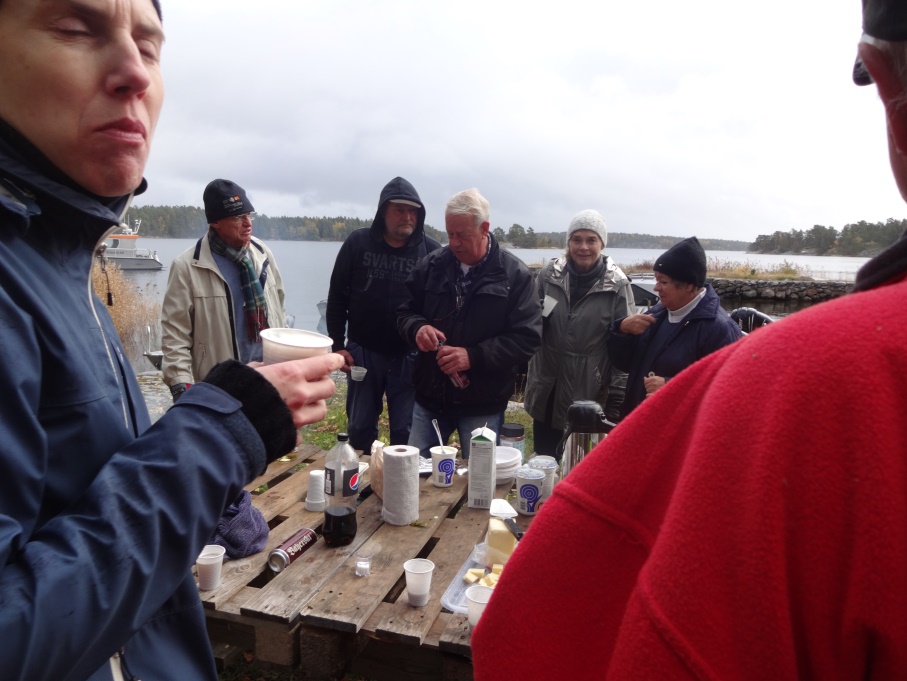   Felix gulasch-soppa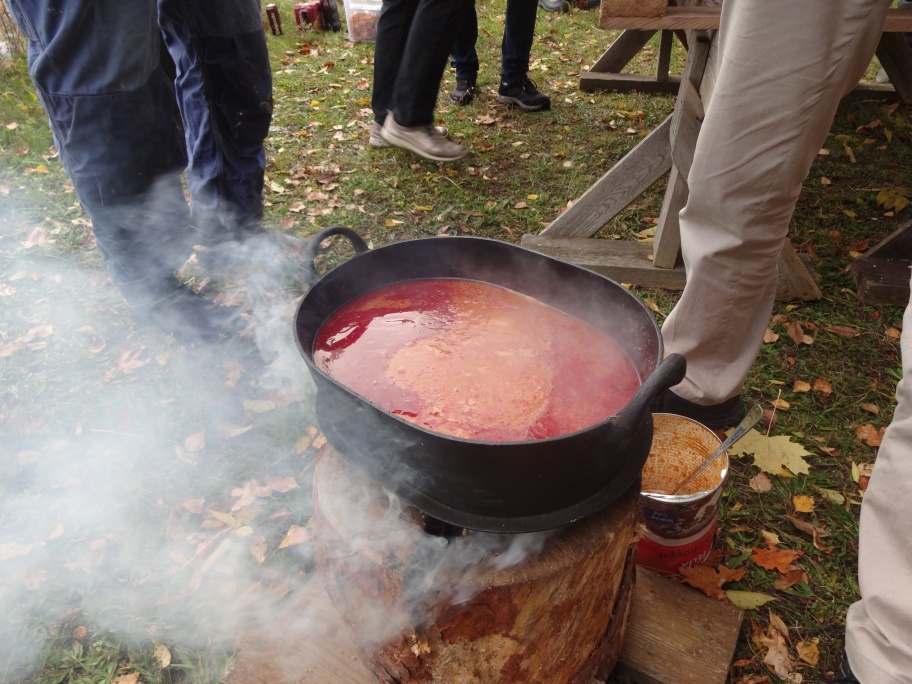 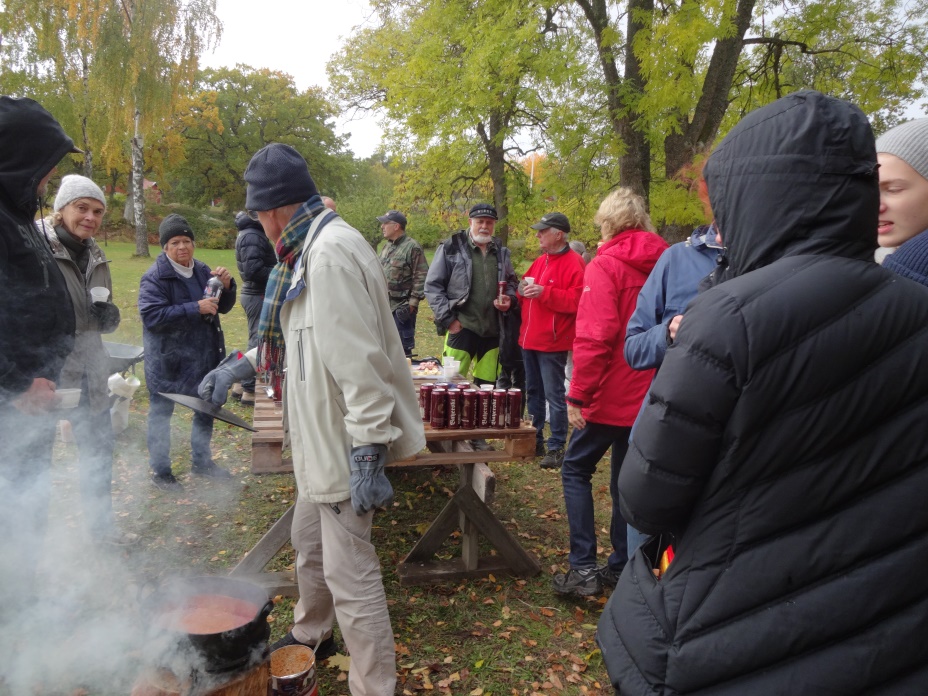 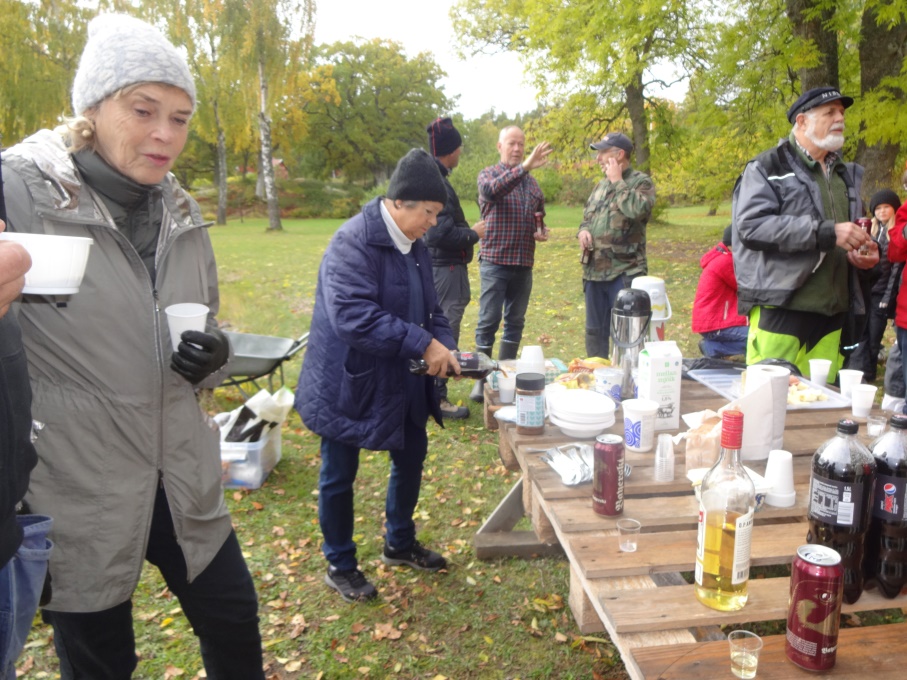 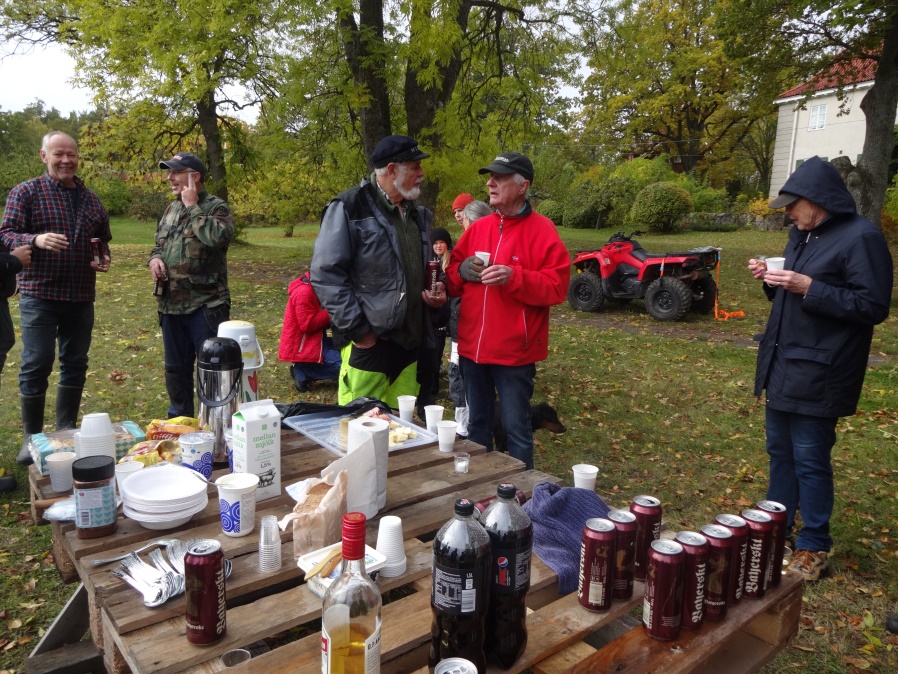 